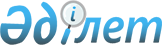 О внесении изменений в решение Шиелийского районного маслихата от 29 декабря 2020 года №65/19 "О бюджете сельского округа Теликоль на 2021-2023 годы"
					
			С истёкшим сроком
			
			
		
					Решение Шиелийского районного маслихата Кызылординской области от 31 марта 2021 года № 4/17. Зарегистрировано Департаментом юстиции Кызылординской области 2 апреля 2021 года № 8259. Прекращено действие в связи с истечением срока
      В соответствии со статьей 109-1 Кодекса Республики Казахстан от 4 декабря 2008 года "Бюджетный кодекс Республики Казахстан" и пунктом 2-7 статьи 6 Закона Республики Казахстан от 23 января 2001 года "О местном государственном управлении и самоуправлении в Республике Казахстан", Шиелийский районный маслихат РЕШИЛ:
      1. Внести в решение Шиелийского районного маслихата от 29 декабря 2020 года № 65/19 "О бюджете сельского округа Теликоль на 2021-2023 годы" (зарегистрировано в Реестре государственной регистрации нормативных правовых актов за номером 8039, опубликовано в эталонном контрольном банке нормативных правовых актов Республики Казахстан от 14 января 2021 года) следующие изменения:
      пункт 1 изложить в новой редакции: 
      "1. Утвердить бюджет сельского округа Теликоль на 2021-2023 годы согласно приложениям 1, 2 и 3, в том числе на 2021 год в следующих объемах:
      1) доходы – 48333 тысяч тенге, в том числе: 
      налоговые поступления - 887 тысяч тенге;
      поступления трансфертов - 47446 тысяч тенге;
      2) затраты – 49398 тысяч тенге;
      3) чистое бюджетное кредитование - 0; 
      бюджетные кредиты - 0;
      погашение бюджетных кредитов - 0;
      4) сальдо по операциям с финансовыми активами - 0; 
      приобретение финансовых активов - 0;
      поступления от продажи финансовых активов государства - 0;
      5) дефицит (профицит) бюджета – 0;
      6) финансирование дефицита (использование профицита) бюджета - 1065 тысяч тенге;
      поступление займов – 0; 
      погашение займов - 0; 
      используемые остатки бюджетных средств – 1065 тысяч тенге.".
      Приложение 1 к указанному решению изложить в новой редакции согласно приложению к настоящему решению.
      2. Настоящее решение вводится в действие с 1 января 2021 года и подлежит официальному опубликованию. Бюджет сельского округа Теликоль на 2021 год
					© 2012. РГП на ПХВ «Институт законодательства и правовой информации Республики Казахстан» Министерства юстиции Республики Казахстан
				
      Председатель сессии Шиелийского районного маслихата 

Е. Женсикбаев

      Cекретарь Шиелийского районного маслихата 

Т. Жағыпбаров
Приложение к решению
Шиелийcкого районного маслихата
от 31 марта 2021 года № 4/17Приложение 1 к решению
Шиелийского районного маслихата
от 29 декабря 2020 года № 65/19
Категория
Категория
Категория
Категория
Сумма, тысяч тенге
Класс 
Класс 
Класс 
Сумма, тысяч тенге
Подкласс
Подкласс
Сумма, тысяч тенге
Наименование
Сумма, тысяч тенге
1. Доходы
48333
1
Налоговые поступления
887
01
Подоходный налог
0
2
Индивидуальный подоходный налог
0
04
Hалоги на собственность
887
1
Hалоги на имущество
40
3
Земельный налог
147
4
Hалог на транспортные средства
700
4
Поступления трансфертов 
47446
02
Трансферты из вышестоящих органов государственного управления
47446
3
Трансферты из районного (города областного значения) бюджета
47446
Функциональная группа 
Функциональная группа 
Функциональная группа 
Функциональная группа 
Администратор бюджетных программ
Администратор бюджетных программ
Администратор бюджетных программ
Программа
Программа
Наименование
2. Затраты
49398
01
Государственные услуги общего характера
19868
124
Аппарат акима города районного значения, села, поселка, сельского округа
19868
001
Услуги по обеспечению деятельности акима города районного значения, села,поселка, сельского округа
19868
06
Социальная помощь и социальное обеспечение
2547
124
Аппарат акима города районного значения, села, поселка, сельского округа
2547
003
Оказание социальной помощи нуждающимся гражданам на дому
2547
07
Жилищно-коммунальное хозяйство
3668
124
Аппарат акима города районного значения, села, поселка, сельского округа
3668
008
Освещение улиц населенных пунктов
3668
011
Благоустройство и озеленение населенных пунктов
11147
08
Культура, спорт, туризм и информационное пространство
12168
124
Аппарат акима города районного значения, села, поселка, сельского округа
12168
006
Поддержка культурно-досуговой работы на местном уровне
12168
09
Прочие
0
124
Аппарат акима города районного значения, села, поселка, сельского округа
0
040
Реализация мер по содействию экономическому развитию регионов в рамках Программы "Развитие регионов"
0
3.Чистое бюджетное кредитование
0
4. Сальдо по операциям с финансовыми активами
0
5. Дефицит (профицит) бюджета
0
6. Финансирование дефицита (использование профицита) бюджета
1065
 7
Поступление займов
0
16
Погашение займов
0
8
Используемые остатки бюджетных средств
0
1
Остатки бюджетных средств
1065
Свободные остатки бюджетных средств
1065